Pielikums Nr.8Linrūpnieki, Staiceles pagasts, kadastra apzīmējums 6637 008 0081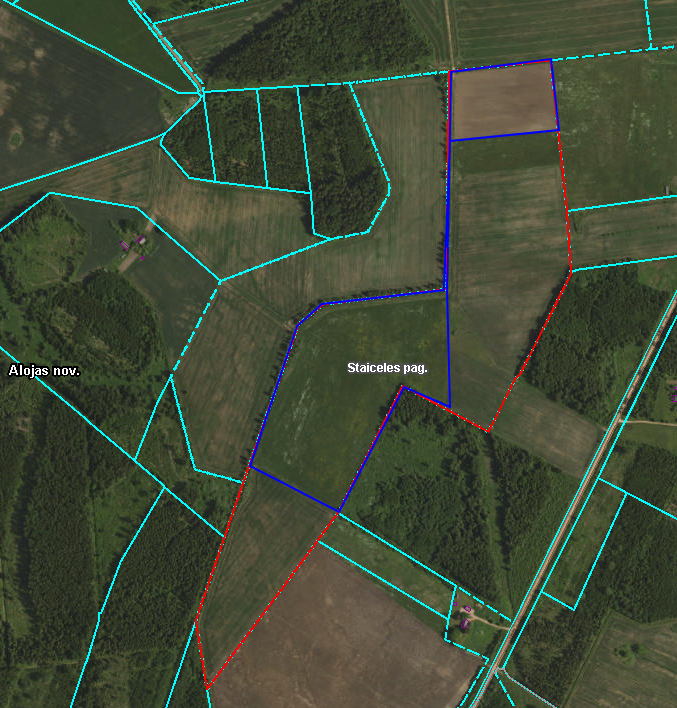 	Iznomājamās zemes vienības daļas